Obrazec št. 4: REFERENCE IZVAJALCAObrazec izpolni izvajalec. Obvezno morate navesti vsaj tri reference! V primeru, ko operacijo izvaja več izvajalcev se za vsakega posebej priloži obrazec št.4!* V primeru večjega števila referenc dodajte sklope obrazcaSpodaj podpisani zakoniti zastopnik pod materialno in kazensko odgovornostjo izjavljam:da so zgoraj navedeni podatki resnični,da so bile z zgoraj omenjenimi referenčnimi podjetji sklenjene pogodbe za storitve s področja vzpostavitve ali nadgradnje elektronskega poslovanja, katere bom agenciji na njegov poziv predložil na vpogled. 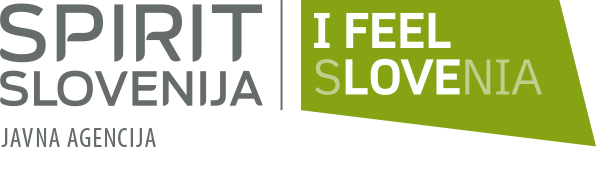 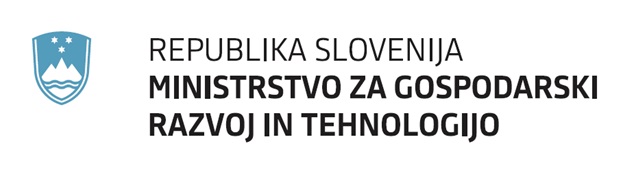 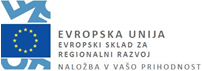 Javni razpis za izbor operacij delno financira Evropska unija, in sicer iz Evropskega sklada za regionalni razvoj (ESRR). Javni razpis za izbor operacij se izvaja v okviru »Operativnega programa za izvajanje Evropske kohezijske politike v obdobju 2014 – 2020«, prednostne osi: »Dinamično in konkurenčno podjetništvo za zeleno gospodarsko rast«; prednostne naložbe:  »Razvoj in izvajanje novih poslovnih modelov za MSP, zlasti v zvezi z internacionalizacijo«; specifičnega cilja: »Povečevanje mednarodne konkurenčnosti MSP«.Zunanji izvajalec (navedite zunanjega izvajalca iz Obrazca št. 3):Izkazovanje izkušenj iz storitev s področja vzpostavitve ali nadgradnje elektronskega poslovanja podjetjem od vključno 2013 leta daljeIzkazovanje izkušenj iz storitev s področja vzpostavitve ali nadgradnje elektronskega poslovanja podjetjem od vključno 2013 leta daljeIzkazovanje izkušenj iz storitev s področja vzpostavitve ali nadgradnje elektronskega poslovanja podjetjem od vključno 2013 leta daljeREFERENCA 1REFERENCA 1REFERENCA 1Naziv podjetja:Kontaktna oseba podjetja za preveritev reference:Ime in priimekKontaktna oseba podjetja za preveritev reference:Tel št.Obdobje v katerem je bila storitev opravljena:Vsebina storitve (do 2000 znakov):Doseženi učinki (do 2000 znakov):REFERENCA 2REFERENCA 2REFERENCA 2Naziv podjetja:Kontaktna oseba podjetja za preveritev reference:Ime in priimekKontaktna oseba podjetja za preveritev reference:Tel št.Obdobje v katerem je bila storitev opravljena:Vsebina storitve (do 2000 znakov):Doseženi učinki (do 2000 znakov):REFERENCA 3REFERENCA 3REFERENCA 3Naziv podjetja:Kontaktna oseba podjetja za preveritev reference:Ime in priimekKontaktna oseba podjetja za preveritev reference:Tel št.Obdobje v katerem je bila storitev opravljena:Vsebina storitve (do 2000 znakov):Doseženi učinki (do 2000 znakov):REFERENCA 4REFERENCA 4REFERENCA 4Naziv podjetja:Kontaktna oseba podjetja za preveritev reference:Ime in priimekKontaktna oseba podjetja za preveritev reference:Tel št.Obdobje v katerem je bila storitev opravljena:Vsebina storitve (do 2000 znakov):Doseženi učinki (do 2000 znakov):REFERENCA 5REFERENCA 5REFERENCA 5Naziv podjetja:Kontaktna oseba podjetja za preveritev reference:Ime in priimekKontaktna oseba podjetja za preveritev reference:Tel št.Obdobje v katerem je bila storitev opravljena:Vsebina storitve (do 2000 znakov):Doseženi učinki (do 2000 znakov):REFERENCA 6REFERENCA 6REFERENCA 6Naziv podjetja:Kontaktna oseba podjetja za preveritev reference:Ime in priimekKontaktna oseba podjetja za preveritev reference:Tel št.Obdobje v katerem je bila storitev opravljena:Vsebina storitve (do 2000 znakov):Doseženi učinki (do 2000 znakov):REFERENCA 7REFERENCA 7REFERENCA 7Naziv podjetja:Kontaktna oseba podjetja za preveritev reference:Ime in priimekKontaktna oseba podjetja za preveritev reference:Tel št.Obdobje v katerem je bila storitev opravljena:Vsebina storitve (do 2000 znakov):Doseženi učinki (do 2000 znakov):REFERENCA 8REFERENCA 8REFERENCA 8Naziv podjetja:Kontaktna oseba podjetja za preveritev reference:Ime in priimekKontaktna oseba podjetja za preveritev reference:Tel št.Obdobje v katerem je bila storitev opravljena:Vsebina storitve (do 2000 znakov):Doseženi učinki (do 2000 znakov):REFERENCA …*REFERENCA …*REFERENCA …*Naziv podjetja:Kontaktna oseba podjetja za preveritev reference:Ime in priimekKontaktna oseba podjetja za preveritev reference:Tel št.Obdobje v katerem je bila storitev opravljena:Vsebina storitve (do 2000 znakov):Doseženi učinki (do 2000 znakov):Kraj in datumIme in priimek zakonitega zastopnika izvajalcaPodpis